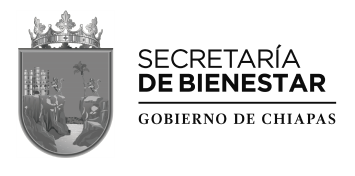 Anexo 01Formato para la presentación de quejas y denuncias ante el CEPCIDatos de la persona que presenta la queja o denuncia Nota: A la persona que desee conservar el anonimato, deberá plasmar dentro del formato o escrito por lo menos un correo electrónico o en su caso, designar a persona plenamente identificable, a efecto de que el CEPCI pueda notificar el resultado del expediente.Datos del servidor/a público/a contra quien se presenta la queja o denuncia   Nombre(s): (*)                                                    Apellido paterno  (*)                                              Apellido materno: (*)Ocurrió en…Datos de la persona a quien le consten los hechos¿Trabaja en la Administración Pública Estatal? 